锦州医科大学2020年公开招聘手机银行汇款操作流程本次流程以中国建设银行手机银行汇款为例1.登录中国建设银行手机银行，点击转账按键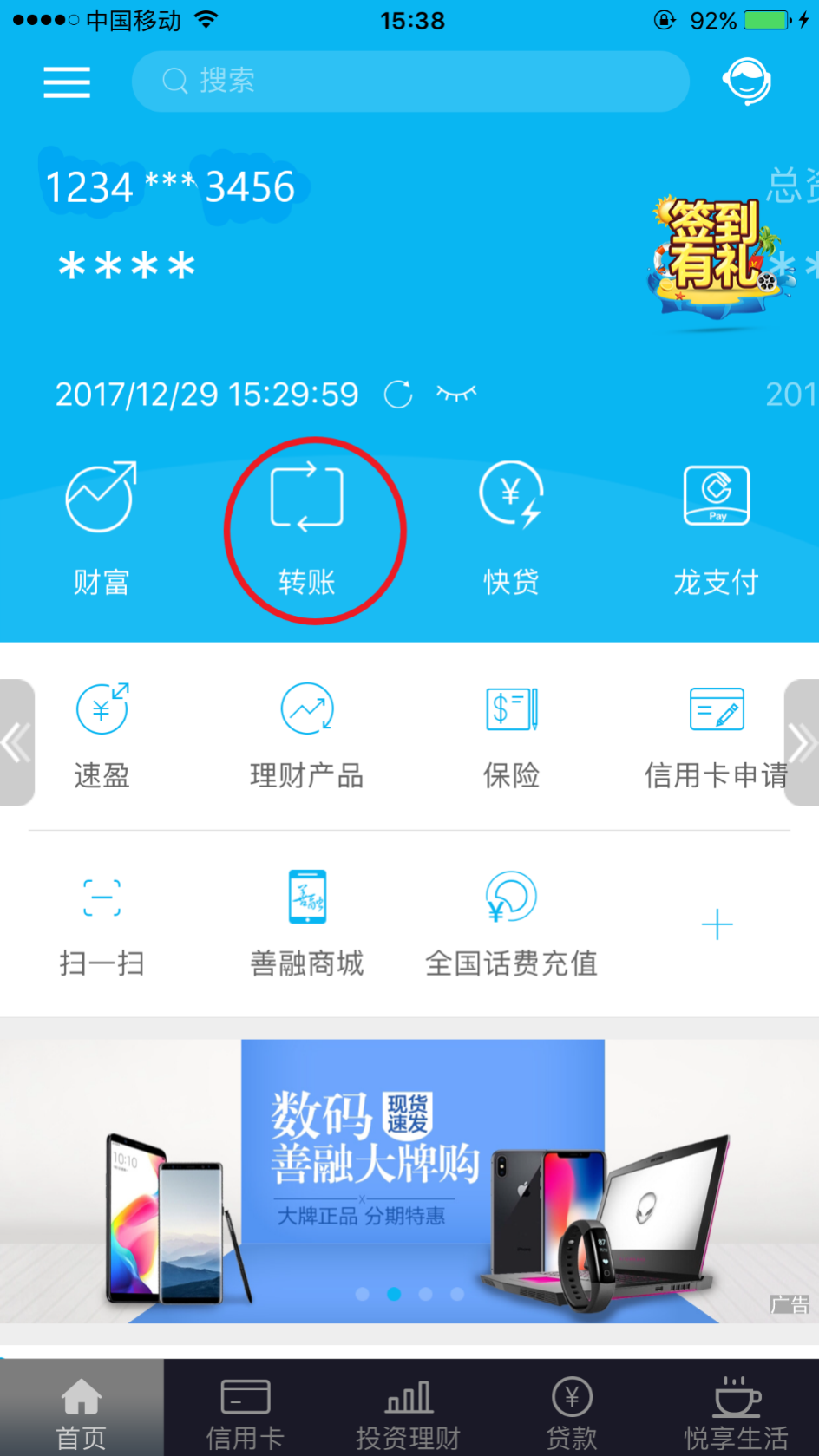 2.准确填写汇款信息（收款户名：锦州医科大学；收款账号：400000305409016；收款银行：锦州银行），下方备注栏中必需填写“报名费+姓名+报名号”，（请务必仔细审查填写的信息是否正确、完整，因信息填写错误或缺失而造成的一切后果由报名者本人承担）报名费为100元人民币，如图所示：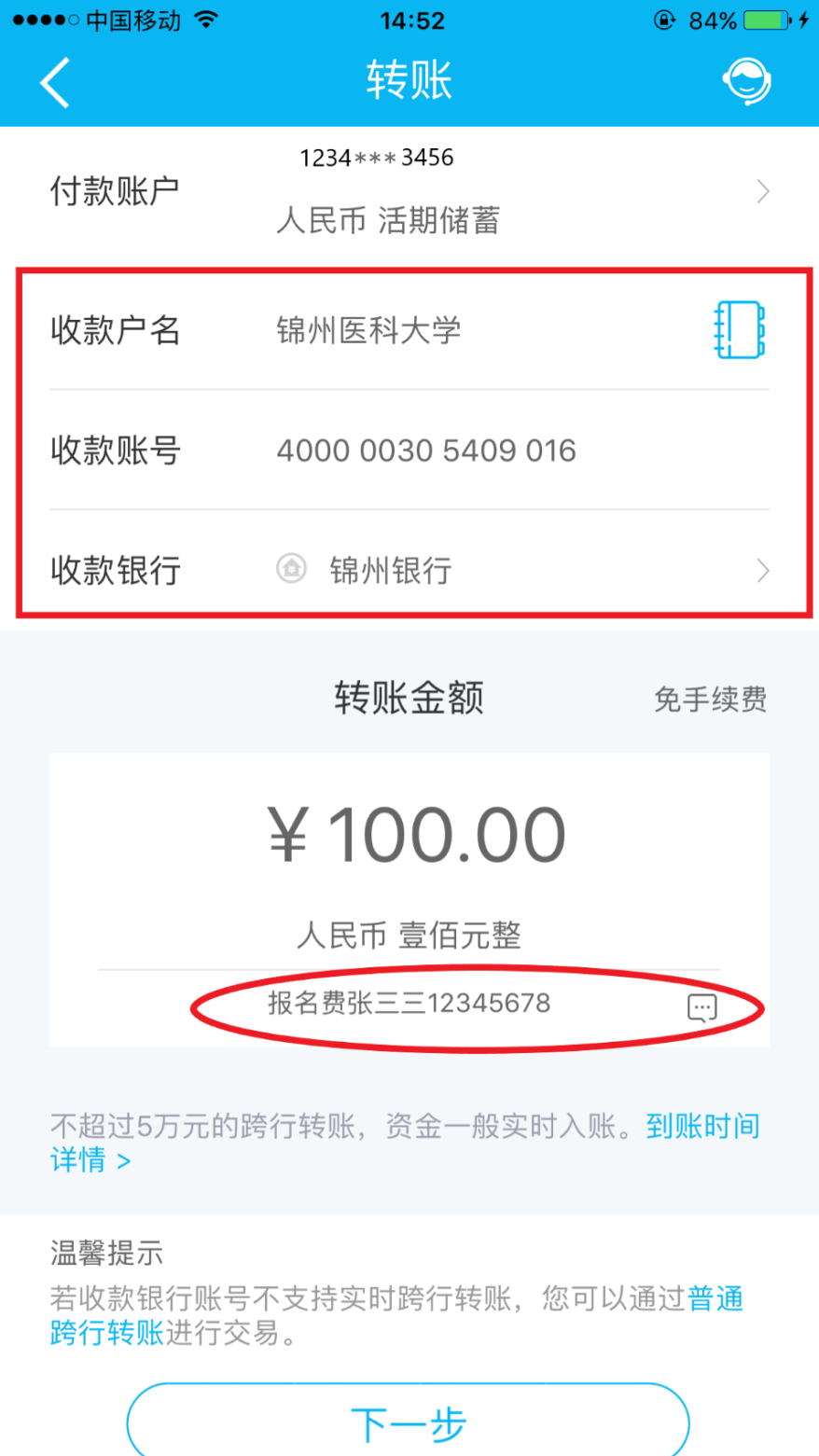 3.汇款信息填写后点击下一步，接收短信验证码，填写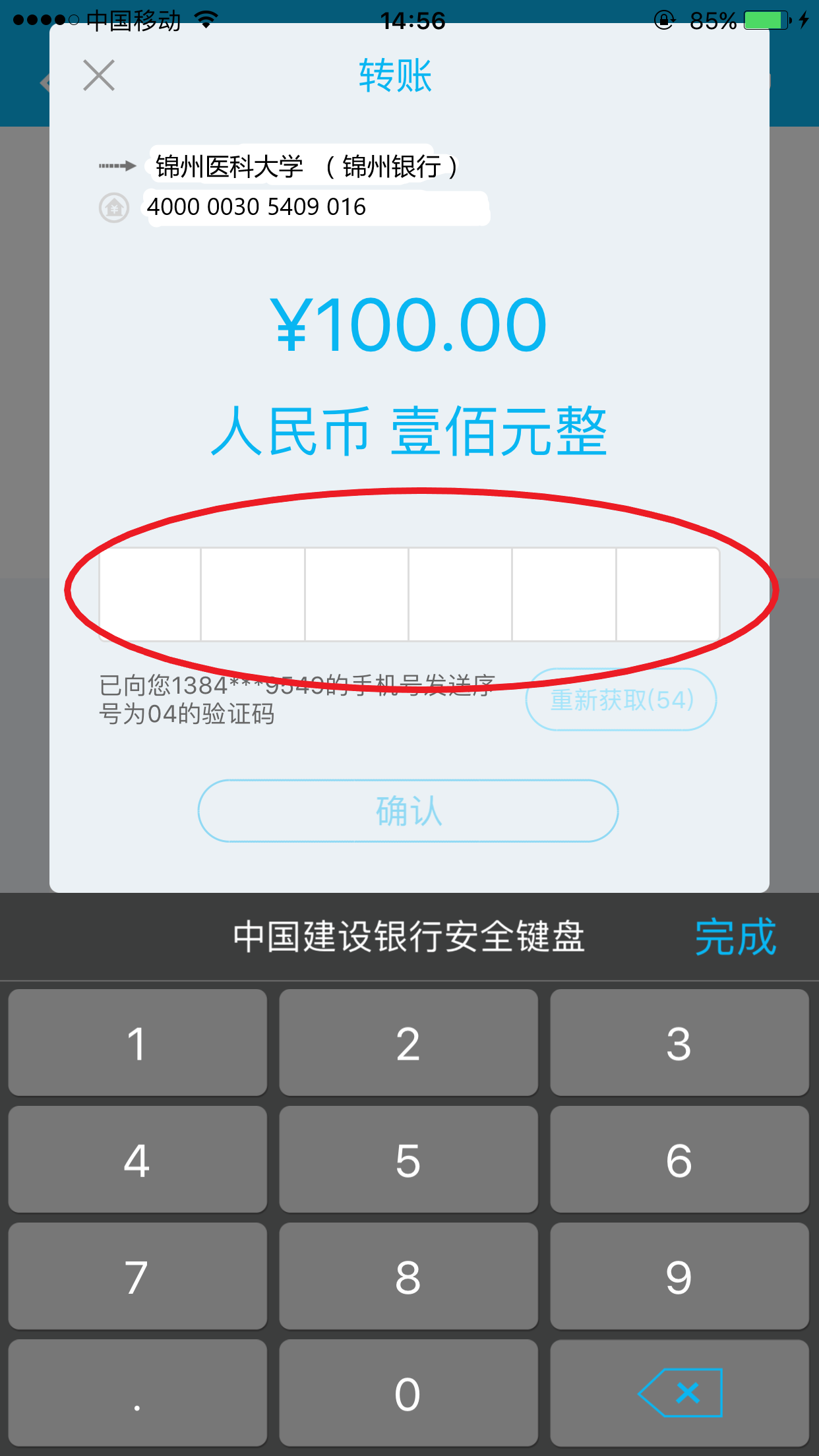 4.输入短息代码，完成支付。最终缴费成功以锦州医科大学人事处收到汇款通知为依据。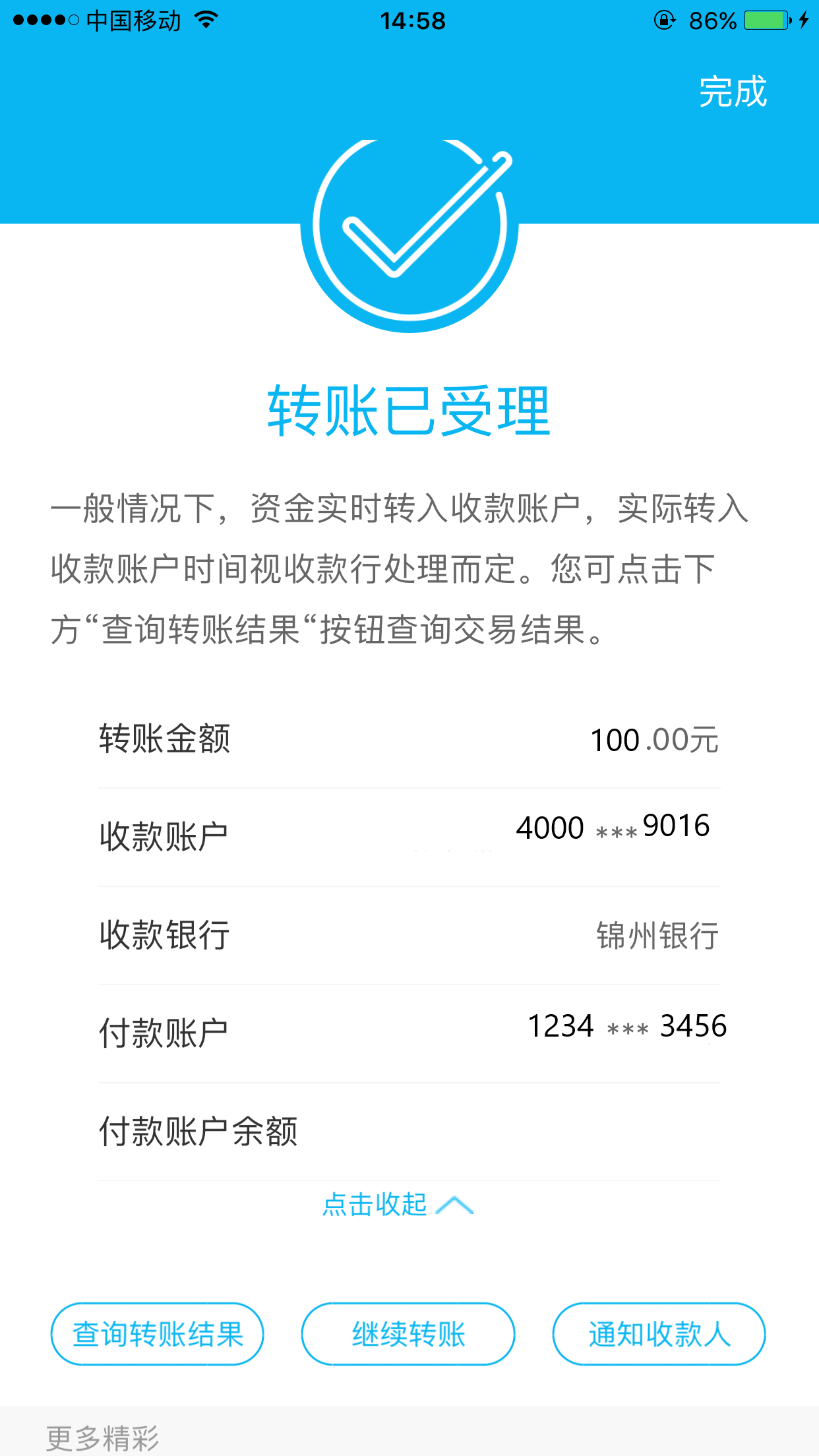 5.返回主界面，点击红圈处进入账户详情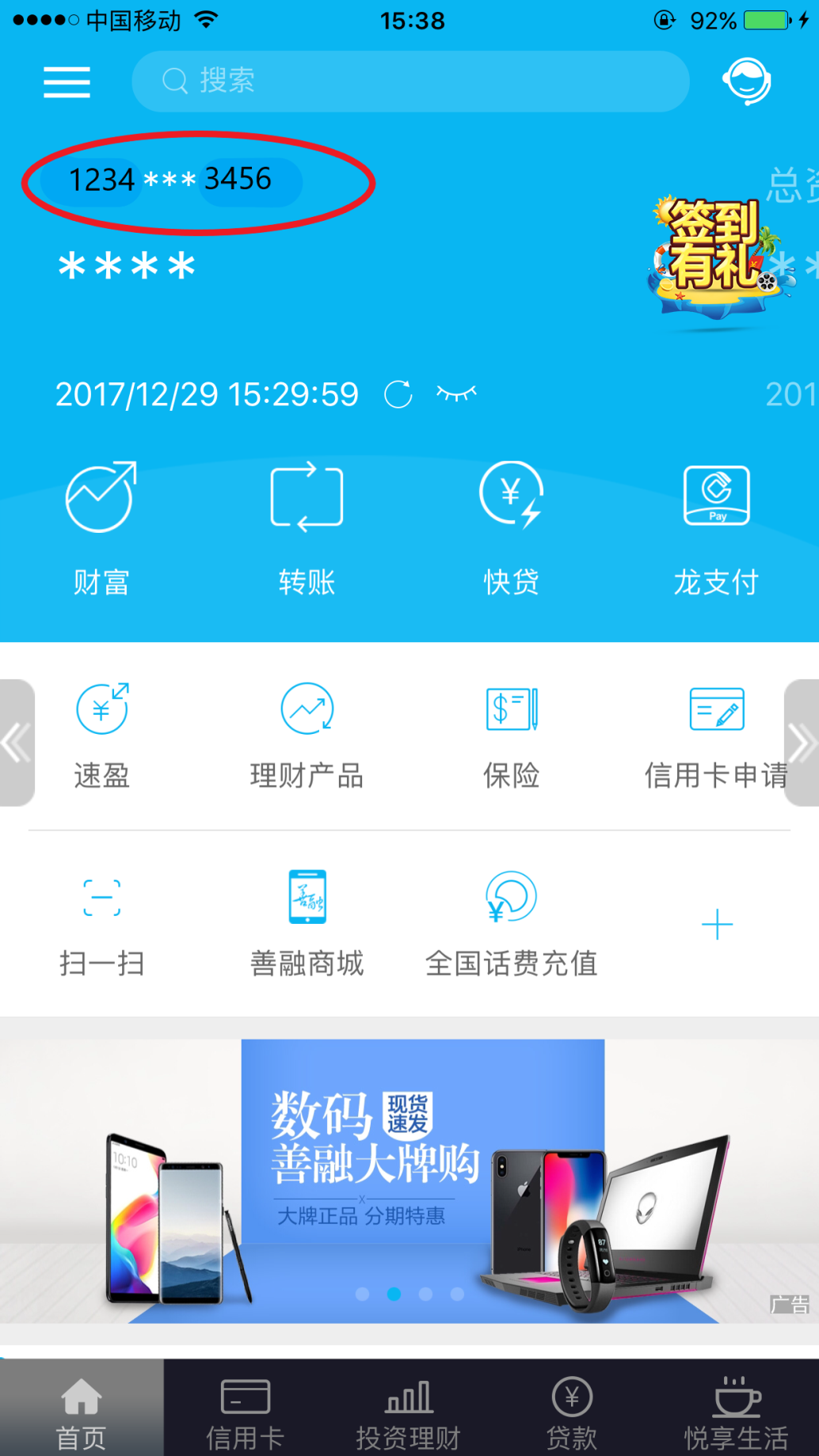 6.点击下方明细，进入账户明细目录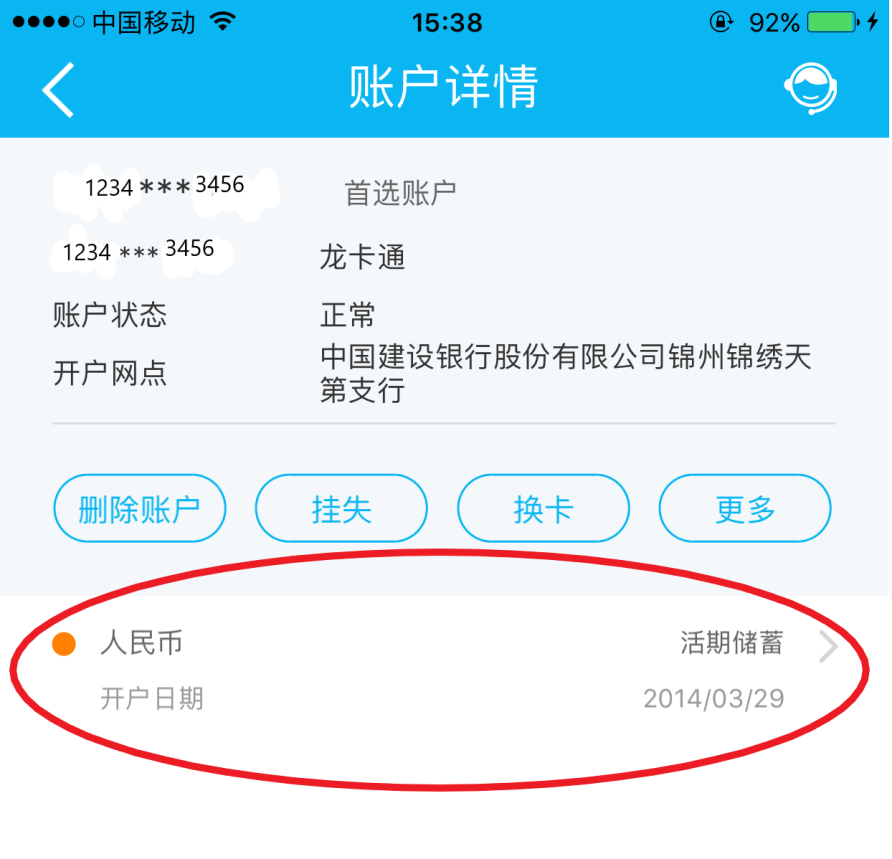 7.找到本次汇款明细（红框内示例），截图，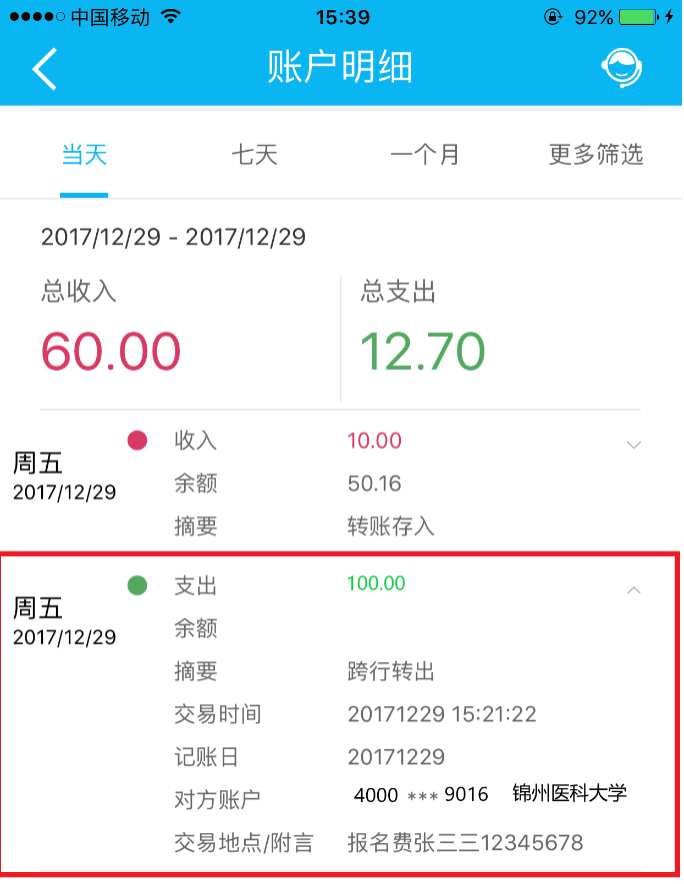 8.将截图所得图片按要求格式命名，并发送到指定邮箱。图片格式为：姓名+报名号+岗位代码+报考岗位全称，（如：张三三+12345678+jcyx1+基础医学院病原生物学教研室教师），邮件主题与图片命名格式相同。本次公开招聘指定邮箱renshichu754@163.com。